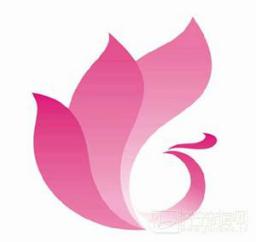 济宁广电网络科技服务有限公司无人驾驶系统驾驶员、机长和教员培训报名表   第     期                                      报名日期：注意：1、请认真填写考证机型和证照级别，报名后将无法进行修改；2、填完后请务必发送PDF格式到673772282@qq.com；3、一寸白底照片4张，电子版免冠照需单独发送（照片名称命名为个人姓名）；4、身份证原件及复印件；5、户名：梅峰6、账号：6223 2008 4211 5879开户行：山东农村商业银行7、报名表及转账凭证截图请务必把电子版发到673772282@qq.com；8、报名电话： 0537-2371058手机：15650377577微信：与15650377577同号联系人：金老师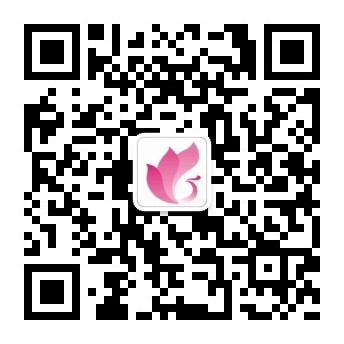 姓名性别照片照片出生日期身份证号照片照片固定电话移动电话照片照片民族邮箱照片照片QQ号微信号照片照片工作单位家庭住址考证机型 □ 多旋翼  □ 多旋翼  □ 多旋翼  □ 多旋翼  □ 多旋翼 证照级别 □ 视距内  □ 视距外  □ 教员 □ 视距内  □ 视距外  □ 教员 □ 视距内  □ 视距外  □ 教员 □ 视距内  □ 视距外  □ 教员 □ 视距内  □ 视距外  □ 教员操作无人机经历工作经历